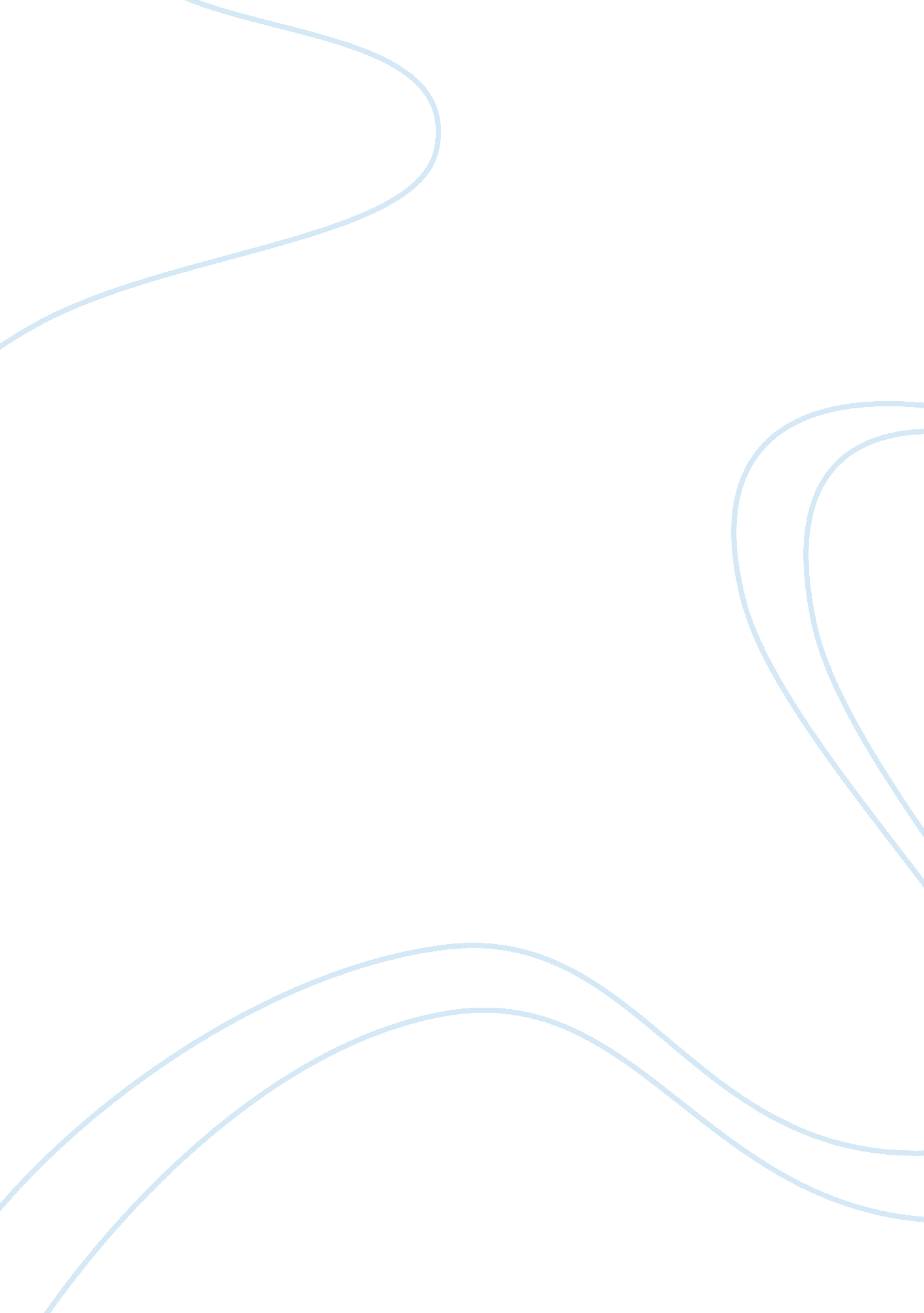 Case study on qualityBusiness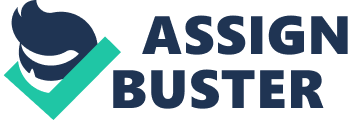 Computer In the fast- paced personal computer industry, it would be very tempting for a computer company to rush ha new product to market without taking the time to solicit customer input and feedback during the customer input and feedback during the product development cycle. To avoid this temptation and to highlight Its commitment to customer satisfaction, Applecomputer has developed a program called Customer Quality Feedback (CUFF). CUFF Is a hands-on program providing Apple engineers with the ability to communicate with potential end users during the entire development cycle of an Apple product. The program Integrates many of the features of a focus group but Is sustained on an ongoing basis. It Is also a very substantive and useful tool for Apple because It keeps the company attuned to the needs, preferences, and desires of Its end users. For people Interested In participating In the program, Apple has posted an application form on Its website. The application form is fairly comprehensive and outlines the terms and conditions of participation. Although the program is open to anyone, it is clear that Apple wants well-informed participants who will stick with the program. Participants are selected based on their interest, ability to provide timely information, commitment to working with Apple personnel, and the suitability of their computing environment as it relates to Apple’s current needs. Once selected, the participants become an integral part of the development process for the products they are evaluating. They are provided early prototypes of Apple products and are asked to provide feedback pertaining to the rotgut’s features, interaction with employees, ease of use, performance, compatibility with third party software, and other topics. The participants are also asked to provide suggestions as the product development cycle matures. The information provided by participants is fed directly to the apple engineers who are developing and testing the products. The overriding objective of the program is to incorporate customer input into the development of Apple products before they are shipped, rather than waiting for customers to react to the company’s products after hey are made available for sale. Prior to a product launch, the CUFF participants involved with the product are asked to write testimonials about their input into the product’s final design. These testimonials are used by Apple to demonstrate to other potential end users how Apple incorporates user feedback Into the design and development of it products. Apple’s CUFF program Is a good, example of a proactive approach to satisfying customer needs. It Is also evidence of the company’s willingness to “ listen to the voice of the customer” In Its product development and sign. These are important steps In the development of a customer-driven approach to quality. Case Study on Quality By Jayvee the product development cycle. To avoid this temptation and to highlight its called Customer Quality Feedback (CUFF). CUFF is a hands-on program providing Apple development cycle of an Apple product. The program integrates many of the features of a focus group but is sustained on an ongoing basis. It is also a very substantive and useful tool for Apple because it keeps the company attuned to the needs, references, and desires of its end users. For people interested in participating in the program, Apple has posted an application form on its website. The application potential end users how Apple incorporates user feedback into the design and development of it products. Apple’s CUFF program is a good, example off proactive approach to satisfying customer needs. It is also evidence of the company’s willingness to “ listen to the voice of the customer” in its product development and design. These are important steps in the development of a customer-driven 